Sigma Sixth – Sixth Form Application Form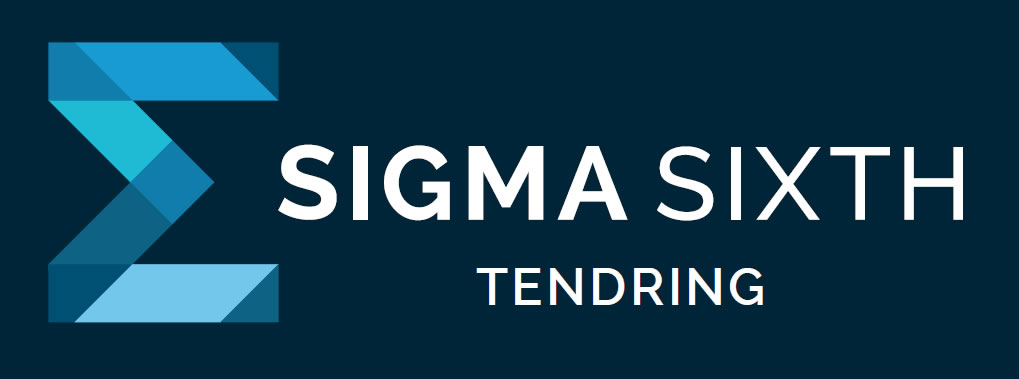 September 2020 EntryIf you need help to fill in this application form, or you have a query please either contact your school tutor or Sigma Sixth on 01255 424266.  
Alternatively, you may email mail@colne.essex.sch.uk Applicant to complete Personal Details (please use BLOCK CAPITALS)Residency and Nationality DetailsWhat is your nationality? 	Is English your first language?  YES  NO Country of residence for the last 3 years?    Health and Learning SupportPlease specify your learning support needs or advise us of any medical conditions, health problems or disabilities.Work Experience/Employment DetailsParental Background (This information is required for some types of university funding.)Have either of your parents been to university and completed a degree/HND/C/Professional Qualification? YES        NO Equal Opportunities (tick as applicable) White				 English/Welsh/Scottish/Northern Irish/British		 Irish	  Gypsy or Irish Traveller		 Any other white background	 		 Asian/Asian British Indian				 Pakistani					 Bangladeshi		 Chinese			 Any other Asian background			 Mixed/Multiple ethnic groups White and Black Caribbean	 White and Black African				 White and Asian		 African 			 Black/African/Caribbean/Black British		 Caribbean Other Ethnic group		 Any other Black/African/Caribbean background	 Any other Ethnic group Arab 				 Any other Mixed/multiple ethnic background		Courses you wish to apply for: 
Student DeclarationThe information given on this application form is correct to the best of my knowledge. I agree to Sigma Sixth members processing personal and sensitive data collected on this form, or other data which they may obtain from me, or other relevant people during the application process. I agree to the processing of such for any purposes connected with my application and studies, or my health and safety whilst on any premises within Sigma Sixth, or for any other legitimate reason. I authorise Sigma Sixth members to obtain Pre-Admission References and to liaise with Careers Advisors if required.Sigma Sixth – 6th Form			Pre-Admission ReferenceDear Head Teacher, Head of Year or Referee,As part of the Sigma Sixth admission procedure, applications for full-time further education courses MUST be accompanied by a reference when they are submitted. Would you therefore please complete all sections of the form below as fully as possible.  Also please enclose a copy of any SEN Statement or any exam concession report, authorised by the applicant. Thank you in advance for your cooperation.Qualifications:LEARNING SUPPORT INFORMATIONIs this applicant likely to require additional support with their course choice or need extra time for exams? If so please give as much information as possible (School Action/Action Plus/Statement/Emotional or Behaviour Difficulties/Health Issues, etc)ATTENDANCE AND PUNCTUALITY PROFILEDoes this applicant have a good time keeping and attendance record? (If their attendance is poor due to illness or some other specific problem, please specify)BRIEF CHARACTER REFERENCE (include any fixed term exclusions, attitude to studies and working relationships with staff)Please enter Attendance % for Year 11: Forenames:Surname:Any Previous Surname:Date of Birth:Address including Postcode:Telephone Number:Email:Current or most recent school/college:Date of leaving:Employer’s name, address and telephone details:-Employer’s name, address and telephone details:-Employer’s name, address and telephone details:-Employer’s name, address and telephone details:-Employed from:To:Course Titles:Applicant Signature:Date : Mentor/Tutor/Parent/Guardian Signature:Date: Full Name of Applicant:Unique Learner/Pupil Number (ULN/UPN)UCISubjectsLevelAwarding BodyResult  GradePredicted GradeYear taken/  To be TakenName of School/College:Tutor/Referee’s name and title, contact number and email address.